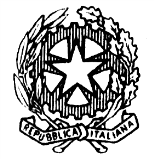 TRIBUNALE DI NOCERA INFERIORESEZIONE PENALEUDIENZA 21.04.2021 ore 09.00 e ss.Giudice: Dott. Federico NOSCHESE ORDINE DI CHIAMATA DEI PROCESSIe contestuale comunicazione del differimento fuori udienza dei procedimenti a trattazione non prioritaria in ottemperanza al decreto del Presidente del Tribunale di Nocera Inferiore n. 24/2021 e successive proroghe.Procedimenti da trattare:I° Fascia ore 09:15 – 10:30 (RGT n. 1556-20) – RGNR n. 5653-19 (RGT n. 322-21) – RGNR n. 4184-20 (RGT n. 374-20) – RGNR n. 734-20 (RGI n. 36-19) – RGNR n. 183-19II° Fascia ore 10:30 – 11:30 (RGT n. 1273-18) – RGNR n. 3113-14 (RGT n. 1524-20) – RGNR n. 6523-14 (RGT n 2241-17) – RGNR n. 7630-15 (RGT n. 701-18) – RGNR n. 3738-16 (RGT n. 1766-18) – RGNR n. 4344-13III° Fascia ore 11:30-12:30 (RGT n. 1447-19) – RGNR n. 6016-16 (RGT n. 1577-18) – RGNR n. 93-17IV° Fascia ore 12:30-14:30 (RGT. n. 1657/18) – RGNR n. 2613-12 (RGT n. 1953-19) - RGNR n. 3080/16 (RGT n 1578-18) – RGNR n. 3313-14 ore 13:30V° Fascia ore 14:30 e ss. (RGT n 756-19) – RGNR n. 6497-16 ore 14:30Rinvii dei procedimenti che non saranno trattati in ottemperanza al decreto del Presidente del Tribunale di Nocera Inferiore n. 24/2021 e successive integrazioni e proroghe (RGT n 1718-19) – RGNR n. 267-15 – Rinvio all’11.11.2021 (RGT n 2663-18) – RGNR n. 1361-18– Rinvio all’11.11.2021 (RGT n. 1589-20) – RGNR n. 4630-19– Rinvio all’11.11.2021 (RGT n. 2757-19) – RGNR n. 317-15– Rinvio all’11.11.2021 (RGT n 959-19) – RGNR n. 2663-17– Rinvio all’11.11.2021 (RGT n. 2516-18) – RGNR n. 4423-18– Rinvio all’11.11.2021(RGT n. 1334-20) – RGNR n. 753-16– Rinvio all’11.11.2021 (RGT n. 430-21) – RGNR n. 2600-20– Rinvio all’11.11.2021 (RGT n. 458-20) – RGNR n. 4930-18– Rinvio all’11.11.2021 (RGT n. 371-20) – RGNR n. 4053-17– Rinvio all’11.11.2021 (RGT n 1877-19) – RGNR n. 6623-17– Rinvio all’11.11.2021 (RGT n. 431-21)- RGNR n. 843-20– Rinvio all’11.11.2021 (RGT n. 1535-20) – RGNR n. 2239-17– Rinvio all’11.11.2021 (RGT n. 124-21) – RGNR n. 2652-19– Rinvio all’11.11.2021 (RGT n. 1979-20) – RGNR n. 1864-16– Rinvio all’11.11.2021 (RGT n. 401-20) – RGNR n. 183-18– Rinvio all’11.11.2021 (RGT 583/19) – RGNR n. 2153-18– Rinvio all’11.11.2021 (RGT n. 1339-18) – RGNR n. 3583-17– Rinvio all’11.11.2021 (RGT n. 1682-20) – RGNR n. 346-20– Rinvio all’11.11.2021 (RGT n. 1681-20) – RGNR n. 153-20– Rinvio all’11.11.2021 (RGT n. 692-19) – RGNR n. 10290-15– Rinvio all’11.11.2021 (RGT. n. 1662/18) – RGNR n. 7843-13 – Rinvio al 03.06.2021 (RGT n. 691-19) – RGNR n. 2303-17 – Rinvio al 20.05.2021 (RGT n. 1523-20) – RGNR n. 4273-14 – Rinvio al 02.12.2021 (RGT n. 1526-20) – RGNR n. 6300-14 – Rinvio al 02.12.2021 (RGT n. 556-18) – RGNR n. 1514-15 – Rinvio al 02.12.2021 (RGT n. 882-19) – RGNR n. 4443-18 – Rinvio al 10.06.2021 (RGT n. 1581-17) – RGNR n. 3830-16 – Rinvio al 10.06.2021 (RGT n. 2733-18) – RGNR n. 4573-17 – Rinvio al 10.06.2021